The Petitioner(s) (hereafter "Petitioner"), an interested person, makes the following statements:Information about the Decedent: Name:Also known as:First NameNameMiddle NameLast NameDomicile at death:  	   	   	   	   	(Address)	(Apt, Unit, No. etc.)	(City/Town)	(State)	(Zip)Information about the Petitioner:Name:    	   	   	First Name	M.I.	Last Name(Address)Mailing Address, if different:Primary Phone #:(Address)(Apt, Unit, No. etc.)(Apt, Unit, No. etc.)(City/Town)	(State)	(Zip)(City/Town)	(State)	(Zip)The Petitioner's interest in the estate is as follows (e.g., Personal Representative named in a will, surviving spouse, heir, devisee, etc. See  G. L. c. 190B, §§ 3-1201, 1-201(24)):  	At least 30 days have elapsed since the death of Decedent.A death certificate issued by a public officer is in the possession of the court or accompanies this statement.The Petitioner is unaware of any unrevoked will relating to property in Massachusetts.ORThe original will and codicil(s) are in the possession of the court or accompanies this statement. The Petitioner is unaware of any instrument revoking the will and believes that the will filed with this court is the decedent's last will.Copies of this statement and the death certificate have been sent by certified mail to the Division of Medical Assistance, Estate Recovery Unit, P.O. Box 15205, Worcester, MA 01615-0205.The probate estate consists entirely of personal property and the total value of all personal property owned by the Decedent and subject to disposition by will or intestate succession at the time of the Decedent's death does not exceed$25,000.00, exclusive of one motor vehicle.A schedule of every asset of the probate estate and the estimated value of each is as follows:The following are the names and addresses of all persons who, with the deceased, were joint owners of property. Also listed are the names and addresses of those who would take in the case of intestacy and the names and addresses of those persons and/or charities who would take as devisees under the provisions of any will.No petition is pending or has been granted in any jurisdiction. The undersigned understands that I/we are answerable and accountable to any subsequently appointed Personal Representative of the estate or any other person having a superior right to the estate.The undersigned will act as a Voluntary Personal Representative of the probate estate of the deceased and will administer the same according to law, and apply assets of the probate estate to those persons entitled as creditors, heirs, devisees under any will, and otherwise in accordance with G. L. c. 190B, § 3-1201.SIGNED UNDER THE PENALTIES OF PERJURYI certify under the penalties of perjury that the foregoing statements are true to the best of my knowledge and belief.Date:Information on Attorney for Petitioner, if anySignature of PetitionerSignature of Attorney(Print name)(Address)	(Apt, Unit, No. etc.)Primary Phone #:B.B.O. # Email:(City/Town)(State)(Zip)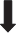 CERTIFICATIONAs Register of Probate having the care and custody of the records pertaining to this court, I certify that the preceding document is a true, exact, complete and unaltered copy of the Statement of Voluntary Administration filed with this court.DateRegister of ProbateVOLUNTARY ADMINISTRATION STATEMENTPURSUANT TO G. L. c. 190B, § 3-1201Docket No.Docket No.Commonwealth of Massachusetts The Trial CourtProbate and Family CourtEstate of:First Name	Middle Name	Last NameDate of Death:Estate of:First Name	Middle Name	Last NameDate of Death: 	Division 	DivisionDescription of PropertyDescription of PropertyEstimated ValueMotor vehicle make, model, VIN:n/aTotal:Total:NameAddressInterestHeir Devisee Joint OwnerHeir Devisee Joint OwnerHeir Devisee Joint OwnerHeir Devisee Joint OwnerHeir Devisee Joint Owner